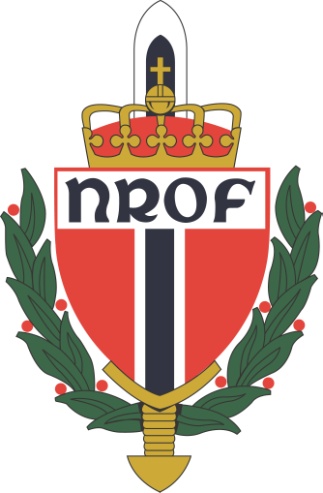 Styret 2019Leder:				Tore Bekkelund				Valgt for 1 årStyremedlemmer		Hans Jørgen Ruud				Valgt for 2 år				Thor Arne Svendsrud			Valgt for 2 år				Tommy Tomteberget			På valg i 2020				Glenn Ivar Dammen				På valg i 2020Varamedlem:			Trond Tyssen				Valgt for 1 år Skytekomiteen:		Thor Arne Svendsrud			Valgt for 2 år				Terje Olav Rundtom			Valgt for 1 år	17. – mai – kom.:		Tommy Tomteberget			På valg i 2020				Thor Arne Svendsrud			Valgt for 2 år				Styret finner en kandidat			Velges for 3 år				Skifte etter 17. mai inneværende årKMS				Leder med vara fra styreKontaktutvalg		Thor Arne Svendsrud			Valgt for 1 årRevisor:			Jan Narvesen					Valgt for 2 årValgkomite:			Reidar Linna og Kai JohnsrudLandsmøtedelegat:		Leder eller den han utpeker